توصيف مقرر  (   بلاغة5  )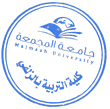 الكليةالتربية في الزلفيالتربية في الزلفيالتربية في الزلفيالقسم الأكاديمياللغة العربيةاللغة العربيةاللغة العربيةاسم المقرربلاغة5رمز المقررARB345المستوىالسادسعدد الساعات المعتمدة للمقرر2هدف المقرر1	أن يحدد الطالب طبيعة اللغة الفنية والمفاهيم الأساسية لعلم البديع.2	أن يعرف مباحث هذا العلم من خلال نصوص قرآنية وأحاديث نبوية ونصوص شعرية ونثرية.3	أن يرتقي بمهاراته التحليلية في تطبيق المعايير البديعية على النصوص الأدبية.4	أن يتحمل مسؤولية تعلمه الذاتي ونموه الشخصي والمهني والأخلاقي.1	أن يحدد الطالب طبيعة اللغة الفنية والمفاهيم الأساسية لعلم البديع.2	أن يعرف مباحث هذا العلم من خلال نصوص قرآنية وأحاديث نبوية ونصوص شعرية ونثرية.3	أن يرتقي بمهاراته التحليلية في تطبيق المعايير البديعية على النصوص الأدبية.4	أن يتحمل مسؤولية تعلمه الذاتي ونموه الشخصي والمهني والأخلاقي.1	أن يحدد الطالب طبيعة اللغة الفنية والمفاهيم الأساسية لعلم البديع.2	أن يعرف مباحث هذا العلم من خلال نصوص قرآنية وأحاديث نبوية ونصوص شعرية ونثرية.3	أن يرتقي بمهاراته التحليلية في تطبيق المعايير البديعية على النصوص الأدبية.4	أن يتحمل مسؤولية تعلمه الذاتي ونموه الشخصي والمهني والأخلاقي.موضوعات المقررأولا: تمهيد: أطوار البديع التاريخية ومكانته بين علوم البلاغة.تعريف بالبديع وما ينقسم إليه من محسنات معنوية ولفظية.ثانيا: المحسنات المعنوية: الطباق – المقابلة.التورية، المبالغة.المشاكلة، مراعاة النظير.المذهب الكلامي، تجاهل العارف.تأكيد المدح بما يشبه الذم، تأكيد الذم بما يشبه المدح.حسن التعليل، أسلوب الحكيم.التجريد، اللف والنشر.ثالثا: المحسنات اللفظية: الجناس وأقسامه وما يلحق به.السجع وأقسامه، وآراء العلماء في إطلاق مصطلح السجع على آيات القرآن الكريم.تدريبات على بلاغة السجع والجناس من القرآن والسنة والشعر.رد العجز على الصدر.الاقتباس.لزوم ما لا يلزم، التصريع.أولا: تمهيد: أطوار البديع التاريخية ومكانته بين علوم البلاغة.تعريف بالبديع وما ينقسم إليه من محسنات معنوية ولفظية.ثانيا: المحسنات المعنوية: الطباق – المقابلة.التورية، المبالغة.المشاكلة، مراعاة النظير.المذهب الكلامي، تجاهل العارف.تأكيد المدح بما يشبه الذم، تأكيد الذم بما يشبه المدح.حسن التعليل، أسلوب الحكيم.التجريد، اللف والنشر.ثالثا: المحسنات اللفظية: الجناس وأقسامه وما يلحق به.السجع وأقسامه، وآراء العلماء في إطلاق مصطلح السجع على آيات القرآن الكريم.تدريبات على بلاغة السجع والجناس من القرآن والسنة والشعر.رد العجز على الصدر.الاقتباس.لزوم ما لا يلزم، التصريع.أولا: تمهيد: أطوار البديع التاريخية ومكانته بين علوم البلاغة.تعريف بالبديع وما ينقسم إليه من محسنات معنوية ولفظية.ثانيا: المحسنات المعنوية: الطباق – المقابلة.التورية، المبالغة.المشاكلة، مراعاة النظير.المذهب الكلامي، تجاهل العارف.تأكيد المدح بما يشبه الذم، تأكيد الذم بما يشبه المدح.حسن التعليل، أسلوب الحكيم.التجريد، اللف والنشر.ثالثا: المحسنات اللفظية: الجناس وأقسامه وما يلحق به.السجع وأقسامه، وآراء العلماء في إطلاق مصطلح السجع على آيات القرآن الكريم.تدريبات على بلاغة السجع والجناس من القرآن والسنة والشعر.رد العجز على الصدر.الاقتباس.لزوم ما لا يلزم، التصريع.المراجععلم البديع، د/عبد العزيز عتيق	دار النهضة العربية-بيروت.علم البديع، د/عبد العزيز عتيق	دار النهضة العربية-بيروت.علم البديع، د/عبد العزيز عتيق	دار النهضة العربية-بيروت.